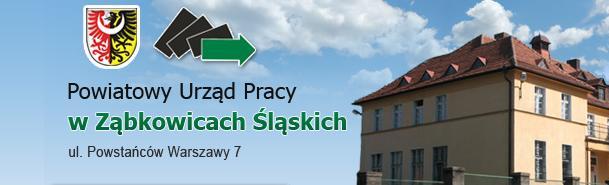 POWIATOWY PROGRAM DZIAŁAŃ         NA RZECZ PROMOCJI ZATRUDNIENIA  ORAZ AKTYWIZACJI LOKALNEGO RYNKU PRACY                                            DLA POWIATU ZĄBKOWICKIEGO                                        NA ROK 2017Ząbkowice Śląskie, dnia 14 września 2017 rokuPowiatowy Urząd Pracy w Ząbkowicach Śląskich realizuje zadania w zakresie łagodzenia skutków bezrobocia, zatrudnienia oraz aktywizacji zawodowej bezrobotnych  określone w ustawie o promocji zatrudnienia i instytucjach rynku pracy z dnia 20 kwietnia 2004 ( tekst jednolity z 26 maja 2017 r. - Dz. U. z 2017 r. poz. 1065z późn. zm.), jak też w innych aktach prawnych - w szczególności ustawie z dnia 27 sierpnia 1997 r. o rehabilitacji zawodowej i społecznej oraz zatrudnianiu osób niepełnosprawnych ( tekst jednolity Dz .U. 2016,  Nr 2046 z późn. zm.).Zadania powiatu realizowane przez Powiatowy Urząd Pracy 
w Ząbkowicach Śląskich Do zadań samorządu powiatu w zakresie polityki rynku pracy należy m. in. :1) opracowanie i realizacja programu promocji zatrudnienia oraz aktywizacji lokalnego rynku pracy stanowiącego część powiatowej strategii rozwiązywania problemów społecznych, o której mowa w odrębnych przepisach;2) pozyskiwanie i gospodarowanie środkami finansowymi na realizację zadań z zakresu aktywizacji lokalnego rynku pracy;3) udzielanie informacji o możliwościach i zakresie pomocy określonej w ustawie;4) udzielanie pomocy bezrobotnym i poszukującym pracy w znalezieniu pracy przez pośrednictwo pracy i poradnictwo zawodowe;5) udzielanie pomocy pracodawcom w pozyskiwaniu pracowników przez pośrednictwo pracy i poradnictwo zawodowe;6) kierowanie bezrobotnych do realizatora działań aktywizacyjnych, któremu marszałek województwa zlecił wykonanie działań aktywizacyjnych;7) realizacja zadań związanych z KFS, w szczególności udzielanie pomocy pracodawcom poprzez finansowanie kształcenia ustawicznego pracowników i pracodawcy;8) rejestrowanie bezrobotnych i poszukujących pracy;9) ustalanie profili pomocy dla bezrobotnych;10) inicjowanie, organizowanie i finansowanie usług i instrumentów rynku pracy;11) inicjowanie, organizowanie i finansowanie szkoleń i przygotowania zawodowego dorosłych;12) opracowywanie badań, analiz i sprawozdań, w tym prowadzenie monitoringu zawodów deficytowych i nadwyżkowych, oraz dokonywanie ocen dotyczących rynku pracy na potrzeby powiatowej rady rynku pracy oraz organów zatrudnienia;13) inicjowanie i realizowanie przedsięwzięć mających na celu rozwiązanie lub złagodzenie problemów związanych z planowanymi zwolnieniami grup pracowników z przyczyn dotyczących zakładu pracy;14) współdziałanie z powiatowymi radami rynku pracy w zakresie promocji zatrudnienia oraz wykorzystania środków Funduszu Pracy;15) współpraca z gminami w zakresie upowszechniania ofert pracy i informacji o usługach poradnictwa zawodowego, szkoleniach, przygotowaniu zawodowym dorosłych, stażach, organizacji robót publicznych oraz prac społecznie użytecznych, realizacji Programu Aktywizacja i Integracja, o którym mowa w art. 62a, oraz zatrudnienia socjalnego na podstawie przepisów o zatrudnieniu socjalnym;16) współpraca z wojewódzkimi urzędami pracy w zakresie świadczenia podstawowych usług rynku pracy, w tym w opracowywaniu i aktualizacji informacji zawodowych;17) przyznawanie i wypłacanie zasiłków oraz innych świadczeń z tytułu bezrobocia;18) wydawanie decyzji o:a) uznaniu lub odmowie uznania danej osoby za bezrobotną oraz utracie statusu bezrobotnego,b) przyznaniu, odmowie przyznania, wstrzymaniu lub wznowieniu wypłaty oraz utracie lub pozbawieniu prawa do zasiłku, stypendium i innych finansowanych z Funduszu Pracy świadczeń niewynikających z zawartych umów,c) obowiązku zwrotu nienależnie pobranego zasiłku, stypendium, innych nienależnie pobranych świadczeń lub kosztów szkolenia i przygotowania zawodowego dorosłych finansowanych z Funduszu Pracy,d) odroczeniu terminu spłaty, rozłożeniu na raty lub umorzeniu części albo całości nienależnie pobranego świadczenia udzielonego z Funduszu Pracy, należności z tytułu zwrotu refundacji lub przyznanych jednorazowo środków, o których mowa w art. 46, oraz innych świadczeń finansowanych z Funduszu Pracy, o których mowa w art. 76 ust. 7a;19) realizowanie zadań wynikających z koordynacji systemów zabezpieczenia społecznego państw, o których mowa w art. 1 ust. 3 pkt 2 lit. a–c, oraz państw, z którymi Rzeczpospolita Polska zawarła dwustronne umowy międzynarodowe o zabezpieczeniu społecznym, w zakresie świadczeń dla bezrobotnych, w tym realizowanie decyzji, o których mowa w art. 8a;20) realizowanie zadań wynikających z prawa swobodnego przepływu pracowników między państwami, o których mowa w art. 1 ust. 3 pkt 2 lit. a–c, w szczególności przez:a) realizowanie działań sieci EURES we współpracy z ministrem właściwym do spraw pracy, samorządami województw oraz innymi podmiotami uprawnionymi do realizacji działań sieci EURES,b) realizowanie zadań związanych z udziałem w partnerstwach transgranicznych EURES na terenie działania tych partnerstw;21) realizowanie zadań związanych z międzynarodowym przepływem pracowników, wynikających z odrębnych przepisów, umów międzynarodowych i innych porozumień zawartych z partnerami zagranicznymi;22) badanie i analizowanie sytuacji na lokalnym rynku pracy w związku z postępowaniem o wydanie zezwolenia na pracę cudzoziemca lub postępowaniem o udzielenie zezwolenia na pobyt czasowy, o którym mowa w art. 114 i art. 127 ustawy z dnia 12 grudnia 2013 r. o cudzoziemcach;23) realizowanie zadań związanych z podejmowaniem przez cudzoziemców pracy na terytorium Rzeczypospolitej Polskiej;24) organizowanie i finansowanie szkoleń pracowników powiatowego urzędu pracy;25) opracowywanie i realizowanie indywidualnych planów działania;26) realizowanie projektów w zakresie promocji zatrudnienia, w tym przeciwdziałania bezrobociu, łagodzenia skutków bezrobocia i aktywizacji zawodowej bezrobotnych, wynikających z programów operacyjnych współfinansowanych ze środków Europejskiego Funduszu Społecznego i Funduszu Pracy;27) inicjowanie i realizowanie badań i analiz wykorzystywanych w działaniach prowadzonych przez urzędy pracy;28) organizacja i realizowanie programów specjalnych;29) realizowanie programów regionalnych na podstawie porozumienia zawartego z wojewódzkim urzędem pracy;30) przetwarzanie informacji o bezrobotnych, poszukujących pracy i cudzoziemcach zamierzających wykonywać lub wykonujących pracę na terytorium Rzeczypospolitej Polskiej;31) współpraca z ministrem właściwym do spraw pracy w zakresie tworzenia rejestrów centralnych na podstawie art. 4 ust. 4;32) inicjowanie i realizowanie projektów pilotażowych.Ustawa o promocji  zatrudnienia i instytucjach rynku pracy nakłada na Powiat obowiązek wykonywania zadań z zakresu przeciwdziałania bezrobociu oraz łagodzenia negatywnych skutków bezrobocia przy jednoczesnej aktywizacji lokalnego rynku pracy.  Prezentowany program uwzględnia stan bezrobocia  oraz strukturę osób bezrobotnych zarejestrowanych w Powiatowym Urzędzie Pracy w Ząbkowicach Śląskich.Aby zapewnić  właściwą realizację zadań opracowany został niniejszy Program mający na celu stworzenie spójnego planu działań w wymiarze strategicznym    na podstawie diagnozy bieżącej sytuacji na rynku pracy i konsultacji z partnerami społecznymi  i gospodarczymi.Przygotowany Przez Powiatowy Urząd Pracy w Ząbkowicach Śląskich Program stanowi podstawę do koordynacji lokalnej polityki rynku pracy i rozwoju zasobów ludzkich.W Programie zostały określone cele lokalnej polityki rynku pracy wpisujące się 
w realizację priorytetów i celów regionalnych oraz krajowych.Program na rok 2017  powstał w oparciu o:-Ustawę z dnia 20 kwietnia 2004 roku o promocji zatrudnienia i instytucjach rynku pracy 
( tekst jednolity z 26 maja 2017r. - Dz. U. z 2017 r. poz. 1065z późn. zm.) oraz aktów wykonawczych;- Ustawę z dnia 27 sierpnia 1997 r. o rehabilitacji zawodowej i społecznej oraz zatrudnianiu osób niepełnosprawnych - ( tekst jednolity Dz. U. 2016,  Nr 2046 z późn. zm.);Założenia Krajowego Planu Działań na Rzecz Zatrudnienia na lata 2015-2017Dolnośląski Regionalny Plan Działań na Rzecz Zatrudnienia na  2017 rokStrategię Powiatu ZąbkowickiegoProgram Operacyjny WIEDZA EDUKACJA ROZWÓJ 2014-2020 Działanie 1.1. Wsparcie osób młodych pozostających bez pracy na regionalnym rynku pracy  (Plan działania na 2017 rok)Regionalny Program Operacyjny  Województwa Dolnośląskiego 2014-2020  – Oś Priorytetowa 8 Rynek pracy Działanie 8.1 Projekty powiatowych urzędów pracy (Plan działania na 2017 rok)Powiatową Strategię Rozwiązywania Problemów SpołecznychPowiatowy Program Działań na Rzecz Osób NiepełnosprawnychDokumenty Programowe przyjęte do stosowania w kraju odnoszące się do polityki Unii Europejskiej realizację projektu partnerskiego „KIERUNEK PRACA! Aktywizacja zawodowo-edukacyjna młodzieży z powiatu ząbkowickiego ” w ramach Programu Operacyjnego WIEDZA EDUKACJA ROZWÓJ 2014-2020  wraz z Fundacją IMAGO we Wrocławiurealizację projektu partnerskiego „Dolnośląska strefa zatrudnienia ” w ramach Regionalnego Programu Operacyjnego  Województwa Dolnośląskiego 2014-2020  wraz z Fundacją IMAGO we Wrocławiurealizację projektu partnerskiego „Własny biznes nie jest dla wybranych ” w ramach Regionalnego Programu Operacyjnego  Województwa Dolnośląskiego 2014-2020  wraz z Forum Aktywności Lokalnej w Wałbrzychu (Powiatowym Urzędem Pracy w:  Kłodzku, Wałbrzychu, Ząbkowicach Śląskich, Fundacją Razem w Wałbrzychu, Stowarzyszeniem Excalibur w Zielonej Górze)realizację projektu partnerskiego „Partnerstwo instytucji rynku pracy na rzecz rozwoju mobilności ponadnarodowej” w ramach Programu Operacyjnego WIEDZA EDUKACJA ROZWÓJ 2014-2020  wraz z Fundacją KRZYŻOWA  realizację  projektu jako uczestnik „Rozwój konstruktywistycznych metod doradztwa i podniesienie efektywności instytucji rynku pracy”  w ramach Programu Operacyjnego WIEDZA EDUKACJA ROZWÓJ 2014-2020  wraz z Fundacją IMAGO we Wrocławiu – Współpraca ponadnarodowa;realizację projektu jako uczestnik „Poradnictwo socjodynamiczne -  adaptacja innowacyjnej metody w doradztwie zawodowym  - Przestrzeń Rozwoju! Adaptacja metody zintegrowanego doradztwa rozwoju kariery dla młodzieży”  – metoda przestrzeni pozytywnych wyobrażeń Normana E. Amundsena” - ” w ramach Programu Operacyjnego WIEDZA EDUKACJA ROZWÓJ 2014-2020  wraz z Fundacją IMAGO we Wrocławiu - Współpraca ponadnarodowa	Prowadzona analiza danych dotyczących stanu bezrobocia na lokalnym rynku pracy wskazuje, że problem bezrobocia dotyka bez wyjątku wszystkie grupy społeczne. Zjawisko bezrobocia powoduje znaczne pogorszenie sytuacji społeczno-ekonomicznej rodzin,  co zmusza je do korzystania ze wsparcia pomocy społecznej i innych instytucji świadczących usługi   z zakresu pomocy.  	Na podstawie dokonywanych analiz można wskazać konieczność wprowadzenia rozwiązań umożliwiających skuteczną pomoc w procesie aktywizacji zawodowej osób bezrobotnych w formie: staży, prac interwencyjnych, szkoleń, robót publicznych, refundacji kosztów wyposażenia lub doposażenia stanowiska pracy dla skierowanego bezrobotnego 
oraz przyznania jednorazowych środków na podjęcie działalności gospodarczej itp. 
Z instrumentów będą korzystać osoby bezrobotne, zgodnie z realizacją ich Indywidualnego Planu Działania. Podejmowane działania będą zmierzać do poprawy sytuacji osób bezrobotnych na rynku pracy oraz wyrównywać ich szanse w stosunku do pozostałych osób, które nie wymagają takiego wsparcia. Tak więc, przy współpracy urzędu z pracodawcami, istnieje możliwość tworzenia nowych miejsc zatrudnienia poprzez wykorzystanie środków finansowych  będących w dyspozycji urzędu pracy, a tym samym  zaktywizowanie osób bezrobotnych będących w szczególnej sytuacji na rynku pracy.	Główne założenia programu mają na celu łagodzenie skutków bezrobocia, zatrudnienia oraz aktywizacji zawodowej bezrobotnych z terenu powiatu ząbkowickiego, podniesienie jakości usług świadczonych na rzecz bezrobotnych, rozwój przedsiębiorczości 
i samozatrudnienia. Podejmowane w ramach niniejszego programu działania uzależnione będą od wielkości środków finansowych: Funduszu Pracy (algorytm) oraz Funduszu Pracy (rezerwa Ministra) - w ramach programów konkursowych ogłaszanych przez Ministra Pracy, Rodziny  i Polityki Społecznej, a także ze środków  współfinansowanych z Europejskiego Funduszu Społecznego w ramach  Programu  Operacyjnego WIEDZA EDUKACJA ROZWÓJ 2014-2020 
i Regionalnego Programu Operacyjnego Województwa Dolnośląskiego 2014-2020 oraz programów  realizowanych z partnerami zewnętrznymi (Fundacje, organizacje, stowarzyszenia).CELE STRATEGICZNE:Łagodzenie skutków bezrobocia, zatrudnienia oraz aktywizacji zawodowej bezrobotnych na terenie powiatu ząbkowickiego;Współpraca z pracodawcami w zakresie udzielania pracodawcom pomocy w poszukiwaniu odpowiednich kandydatów;Pozyskiwanie nowych pracodawców do współpracy;Pozyskiwanie ofert pracy.Wspieranie pracowników zwalnianych z przyczyn dotyczących zakładu pracy 
z wykorzystaniem usług rynku pracy;Realizacja usług i instrumentów rynku pracy w ramach Centrum Aktywizacji Zawodowej;Podnoszenie kwalifikacji zawodowych osób bezrobotnych uwzględniających zmiany  zachodzące na rynku pracy oraz wymagania pracodawców m.in. poprzez organizację 
i finansowanie szkoleń;Tworzenie nowych miejsc pracy oraz rozwój i promocja  przedsiębiorczości;9.  Aktywizacja osób bezrobotnych, w tym osób będących w szczególnej sytuacji 
na rynku pracy;10.  Wspieranie działalności Centrum Integracji Społecznej;11. Wspieranie działalności Spółdzielni Socjalnej;12. Partnerstwo  w  projektach  finansowanych ze środków krajowych i unijnych dotyczących  aktywizacji  osób  bezrobotnych realizowanych przez inne instytucje, organizacje oraz fundacje;13. Wspieranie pracodawców w ramach Krajowego Funduszu Szkoleniowego w zakresie podnoszenia kwalifikacji pracowników i pracodawców w celu utrzymania zatrudnienia.14. Współpraca z samorządami terytorialnymi, związkami zawodowymi, instytucjami oraz partnerami zewnętrznymi rynku pracy, organizacjami pozarządowymi na rzecz poprawy sytuacji osób bezrobotnych z terenu powiatu ząbkowickiego.15. Doskonalenie i podnoszenie kwalifikacji kadry urzędu do realizacji nowelizowanej  ustawy o promocji (…);16. Pobudzenie mobilności zawodowej osób bezrobotnych i zdolności przystosowawczych  do zmieniających się warunków ekonomicznych;17. Współdziałanie PUP Ząbkowice Śląskie z Powiatową Radą Zatrudnienia w zakresie promocji zatrudnienia, współdziałanie z gminami poprzez informowanie o ofertach pracy, usługach poradnictwa zawodowego i innych formach aktywizacji;18. Podnoszenie wiedzy i umiejętności wśród bezrobotnych mieszkańców powiatu 
w zakresie dostosowania do wymogów rynku pracy – poprzez odpowiednią ofertę szkoleniową;19. Wyrównywanie szans osób  znajdujących się w niekorzystnej sytuacji na rynku pracy;20. Partnerstwa  z Powiatowymi Urzędami Pracy oraz Dolnośląskim Wojewódzkim Urzędem Pracy w Wałbrzychu m. in. w zakresie  partnerstwa lokalnego przy realizacji  targów pracy, wymiany doświadczeń itp.REALIZACJA WSKAZANYCH CELÓWWskazane w niniejszym programie cele strategiczne realizowane będą w ramach działającego Centrum Aktywizacji Zawodowej poprzez podejmowanie działań                   w zakresie efektywnego stosowania usług i wspierających je instrumentów rynku pracy oraz dodatkowych działań urzędu pracy zmierzających do inicjowania i wspierania zatrudnienia i samozatrudnienia osób bezrobotnych, takich jak:realizacja Indywidualnego Planu Działaniapośrednictwo pracy;poradnictwo i informacja zawodowa;szkolenia w zakresie aktywnego poszukiwania pracy;szkolenia oraz koszty egzaminów umożliwiających uzyskanie świadectw, dyplomów, zaświadczeń określonych uprawnień zawodowych oraz koszty uzyskania licencji;finansowanie kosztów szkoleń pracowników i pracodawców w ramach Krajowego Funduszu Szkoleniowego;przygotowanie zawodowe dorosłych ( w tym praktyczna nauka zawodu dorosłych, przyuczenie do pracy dorosłych)    finansowanie bezrobotnym kosztów przejazdu do miejsca odbywania stażu,    szkolenia w ramach Programu Operacyjnego WIEDZA EDUKACJA ROZWÓJ (POWER) 2014 - 2020;finansowanie bezrobotnym kosztów przejazdu do miejsca odbywania stażu,    szkolenia w ramach Regionalnego Programu Operacyjnego  Województwa Dolnośląskiego 2014-2020   (RPO);organizowanie giełd pracy  i targów pracy  dla osób bezrobotnych, poszukujących pracy oraz mieszkańców powiatu ząbkowickiego;spotkania informacyjno – rekrutacyjne organizowane poprzez sieć EURES   Dolnośląskiego Wojewódzkiego Urzędu Pracy w Wałbrzychu, na które zapraszani  będą  pracodawcy krajowi i zagraniczni;finansowanie kosztów dojazdu na targi pracy i giełdy pracy organizowane przez Dolnośląski Wojewódzki Urząd Pracy w ramach sieci EURES;organizacja staży u pracodawcy;finansowanie stypendiów za staż;aktywizacja osób bezrobotnych do 30 roku życia poprzez:a/ organizację staży w ramach bonu stażowego;b/ organizację szkolenia w ramach bonu szkoleniowego;b/ zatrudnienie osób w ramach bonu zatrudnieniowego;c/ wydanie bonu na zasiedlenie;dofinansowanie podmiotom prowadzącym działalność gospodarczą kosztów wyposażenia lub doposażenia stanowisk pracy dla skierowanych bezrobotnych;przyznawanie bezrobotnym jednorazowo środków na podjęcie działalności gospodarczej, w tym na pokrycie kosztów pomocy prawnej, konsultacji i doradztwa związane z podjęciem tej działalności;finansowanie dodatków aktywizacyjnych;kierowanie bezrobotnych do zatrudnienia subsydiowanego w ramach robót publicznych;kierowanie bezrobotnych do zatrudnienia subsydiowanego w ramach prac interwencyjnych;udzielenie jednorazowej refundacji kosztów z tytułu opłaconych składek na ubezpieczenie społeczne;kierowanie bezrobotnych do wykonywania prac społecznie użytecznych na rzecz społeczności lokalnej;kierowanie bezrobotnych  wykonywania prac społecznie użytecznych na rzecz społeczności lokalnej  w ramach Programu Aktywizacja Integracja;dokonywanie świadczeń przysługującym rolnikom zwalnianym z pracy;dokonywanie zwrotu w ramach opieki nad dzieckiem lub osobą zależną;kierowanie osób na badania lekarskie;realizację nowych instrumentów rynku pracy wprowadzonych nowelizacją ustawy, tj.:a/ grant na utworzenie stanowiska pracy w formie telepracy;b/ refundacji składek na  ubezpieczenie społeczne należne od pracodawcy  za skierowanych bezrobotnych do 30 roku życia, którzy podejmują zatrudnienie po raz pierwszy w życiu;c/ dofinansowanie wynagrodzenia za zatrudnienie skierowanego bezrobotnego, który ukończył 50 rok życia;d/ zatrudnienie wspierane -  refundacja składek ZUS na podstawie ustawy o spółdzielniach socjalnych;e/ przystąpienie do spółdzielni socjalnej;refundowanie przez okres 12 miesięcy części kosztów poniesionych na wynagrodzenia, nagrody oraz składki na ubezpieczenia społeczne skierowanych bezrobotnych do 30 roku życia w  trybie  art. 150f  ustawy z dnia  20 kwietnia 2004 r. o promocji zatrudnienia i  instytucjach rynku pracywspółpraca z Dolnośląskim Wojewódzkim Urzędem Pracy w Wałbrzychu, Powiatowymi Urzędami Pracy   dotycząca wymiany doświadczeń w zakresie działań aktywizacyjnych dla bezrobotnych;współpraca z Gminami powiatu ząbkowickiego;współpraca z ośrodkami pomocy społecznej w realizacji zadań zmierzających 
do integracji społecznej osób zagrożonych wykluczeniem;współpraca z Ośrodkami Pomocy Społecznej, Powiatowym Centrum Pomocy Rodzinie, Centrum Integracji Społecznej, Spółdzielnią Socjalną  oraz innymi podmiotami świadczącymi pomoc  osobom bezrobotnym;współpraca ze szkołami w zakresie doradztwa zawodowego;realizacja działań finansowanych ze środków Krajowego Funduszu Szkoleniowego  na rzecz kształcenia ustawicznego pracowników 
i pracodawców;współpraca z agencjami zatrudnienia;współpraca z Fundacjami:  IMAGO, KRZYŻOWA, RAZEM, Forum Aktywności Lokalnej w Wałbrzychu oraz  Stowarzyszeniami w zakresie realizacji wniosków konkursowych zmierzających do aktywizacji   zawodowej bezrobotnych;pozyskiwanie nowych partnerów do współpracy.Zamierzone cele realizowane będą  w oparciu o  poniższe czynniki:- ilość składanych i pozyskiwanych ofert pracy,- pozyskiwanie środków finansowych w ramach ogłaszanych przez Ministra Pracy, Rodziny  i Polityki Społecznej programów z rezerwy Ministra,- zainteresowanie  Pracodawców i Przedsiębiorców oferowanymi przez urząd formami wsparcia i chęcią tworzenia nowych miejsc pracy,- racjonalne wykorzystanie środków finansowych przeznaczonych na realizację zadań             i programów,- wprowadzanie i promocję działań innowacyjnych, dobrych praktyk.ZAKŁADANE REZULTATY zwiększenie aktywności zawodowej osób bezrobotnych,zwiększenie mobilizacji środowiska lokalnego do wspólnych przedsięwzięć na rzecz ograniczania bezrobocia,zmniejszenie liczby osób długotrwale bezrobotnych,zwiększenie liczby podjęć pracy przez osoby bezrobotne,zwiększenie poziomu samozatrudnienia bezrobotnych, wzrost motywacji i aspiracji zawodowych bezrobotnych i poszukujących pracy, zwiększenie mobilności osób bezrobotnych,krzewienie idei partnerstwa lokalnego,poprawę obsługi instytucjonalnej rynku pracy.  MONITORING I SPRAWOZDAWCZOŚĆ	Nadzór nad całością realizowanych zadań przewidzianych w programie będzie sprawowany przez Powiatowy Urząd Pracy w Ząbkowicach Śląskich poprzez monitoring, który spełnia dwie zasadnicze funkcje: kontrolną i koordynującą, pozwalając na ocenę  stopnia realizacji, modyfikowania programu. Funkcja kontrolna umożliwi badanie postępu w realizacji poszczególnych zadań przedstawionych w programie, natomiast funkcja koordynująca umożliwi dokonywanie korekty założonych działań w przypadku wystąpienia zmian na lokalnym rynku pracy mających istotny wpływ na realizację zadań. 	W celu zapewnienia rzetelnej informacji  o stopniu zaawansowania realizacji programu sporządzane będą sprawozdania z realizacji poszczególnych celów, po zakończeniu roku kalendarzowego, w terminie  do końca II kwartału 2018 r. Przy realizacji niniejszego Programu należy zwrócić uwagę na „wartość dodaną”, którą będzie m.in. większa liczba osób bezrobotnych objęta wsparciem oraz uzyskanie dodatkowych umiejętności i kwalifikacji potwierdzonych zaświadczeniami, opiniami lub certyfikatami   o ukończeniu szkoleń, staży, zdobytych doświadczeń podczas trwania szkoleń z zakresu aktywnego poszukiwania pracy itp.Przy realizacji Powiatowego Planu Działań na Rzecz Promocji  Zatrudnienia oraz Aktywizacji Lokalnego Rynku Pracy dla Powiatu Ząbkowickiego na rok 2017  mogą wystąpić zagrożenia związane głównie z :a/ niekorzystnymi tendencjami w strukturze bezrobocia powodującymi zmiany 
w wielkości stopy bezrobocia (znaczący spadek/wzrost);b/ trudnościami w doborze grup,  do których adresowane będzie wsparcie w ramach projektów realizowanych w 2017 roku  (np. długotrwale bezrobotni, osoby powyżej 50 roku życia, osób  w wieku 18-29 lat bez pracy, które nie uczestniczą w kształceniu i szkoleniu,   osoby bezrobotne od 30 roku życia itp.)c/ brak odpowiednich ofert pracy dla zarejestrowanych bezrobotnych  zgodnie z definicją „odpowiedniej pracy”;d/ brak dyspozycyjności (opieka nad dziećmi i/lub osobą zależną),e/ ograniczenia zdrowotne kierowanych bezrobotnych,f/ brak odpowiedniego wykształcenia, brak doświadczenia zawodowego bezrobotnych,g / ryzykiem zmniejszenia wielkości środków finansowych przeznaczonych 
na aktywizację osób bezrobotnych w stosunku do lat ubiegłych;h/ niedostosowaniem sieci transportu publicznego, co utrudnia mobilność  geograficzną osób bezrobotnych.REALIZATORZY I BENEFICJENCI PROGRAMU 1. Powiatowy Urząd Pracy w Ząbkowicach Śląskich.2. Podmioty gospodarcze funkcjonujące na terenie działania powiatu oraz na terenie kraju.3. Ośrodki pomocy społecznej z terenu działania powiatu .4. Powiatowe Centrum Pomocy Rodzinie w Ząbkowicach Śląskich.4. Jednostki szkoleniowe.5. Związki Zawodowe.6. Ochotnicze Hufce Pracy.7. Osoby bezrobotne i poszukujące pracy zarejestrowane w Powiatowym Urzędzie Pracy 
w Ząbkowicach Śląskich 8. Osoby zarejestrowane w Urzędzie Pracy jako poszukujące pracy, będące w okresie wypowiedzenia stosunku pracy lub stosunku służbowego z przyczyn dotyczących zakładu pracy.9. Powiatowa Rada Rynku Pracy  w Ząbkowicach Śląskich.10. Organizacje pozarządowe.11.  Fundacja IMAGO.12. Forum Aktywności Lokalnej w Wałbrzychu13. Zakład Ubezpieczeń Społecznych. 14. Urząd Skarbowy w Ząbkowicach Śląskich.14. Dolnośląski Wojewódzki Urząd Pracy w Wałbrzychu.15.  Spółdzielnia Socjalna  „SŁONECZKO” w Bardzie.16. Fundacja RAZEM Wałbrzych.17. Fundacja KRZYŻOWA.ŹRÓDŁA FINANSOWANIA1.Środki Funduszu Pracy;
2. Środki Europejskiego Funduszu Społecznego, w tym:a/ w ramach Programu Operacyjnego Wiedza Edukacja Rozwój 2014-2020;  b/ w ramach Regionalnego Programu Operacyjnego  Województwa Dolnośląskiego 2014-2020.3. Środki Państwowego Funduszu Rehabilitacji Osób Niepełnosprawnych.4. inne środki  (środki partnerów, środki jednostek samorządu terytorialnego itp.)PODSUMOWANIEWskazane wyżej zadania przyczynią się do złagodzenia skutków bezrobocia oraz  aktywizacji osób bezrobotnych poprzez zastosowanie odpowiednich usług oraz instrumentów rynku pracy, świadomość budowania partnerstw lokalnych, wykorzystywania dobrych praktyk, pozyskiwania dodatkowych środków finansowych na realizację założonych celów. Analiza zawodów deficytowych i nadwyżkowych, a także pozyskanie informacji 
od pracodawców w powiecie pozwoli na właściwą realizację zadań oraz zdiagnozowanie  zapotrzebowania na rynku  pracy. Urząd pracy wzmocni swoje działania,  tak aby jak najskuteczniej niwelować bezrobocie na lokalnym rynku pracy. Istotnym czynnikiem mającym wpływ na rynek pracy, zwłaszcza ten lokalny jest współpraca oraz intensyfikacja kontaktów urzędu pracy z pracodawcami. W związku z powyższym Powiatowy Urząd Pracy w Ząbkowicach Śl. w 2017 roku planuje:-  pozyskać co najmniej 2 500 ofert pracy, w tym oferty subsydiowane ( prace interwencyjne, doposażenia stanowiska pracy, roboty publiczne, refundacja  przez okres 12 miesięcy części kosztów poniesionych na wynagrodzenia, nagrody oraz składki na ubezpieczenia społeczne skierowanych bezrobotnych do 30 roku życia), - objąć  pośrednictwem pracy  oraz poradnictwem zawodowym  osoby bezrobotne – 2 900 osób;- objąć Indywidualnym Planem Działania co najmniej 2 700 osób,- przeprowadzić szkolenia w zakresie aktywnego poszukiwania     pracy dla  40  osób.  	Zadania i cele przedstawione w Programie realizowane będą przy udziale wszystkich możliwych źródeł finansowania programów na rzecz łagodzenia skutków bezrobocia, zatrudnienia oraz aktywizacji zawodowej bezrobotnych, tj. środków krajowych (Fundusz Pracy, PFRON), a  także za pomocą  środków unijnych ( Europejski Fundusz Społeczny – POWER, RPO).	Osiągnięcie poprawy na lokalnym rynku pracy, a tym samym zrealizowanie celów założonych w Programie, możliwe będzie poprzez współpracę oraz zaangażowanie wszystkich partnerów na rzecz podejmowanych działań.Zał. Nr 1, Nr 2, Nr 3, Nr 4, Nr 5, Nr 6, Nr 7, Nr 8, Nr 9, Nr 10, Nr 11, Nr 12, Nr 13 stanowią tabele przedstawiające  „Powiatowy Program Działań Na Rzecz Promocji Zatrudnienia oraz Aktywizacji Lokalnego Rynku Pracy dla Powiatu Ząbkowickiego na rok 2017”.PODSTAWA PRAWNA:Ustawa z dnia 20 kwietnia 2004 roku o promocji zatrudnienia i instytucjach rynku pracy  
( tekst jednolity z 26 maja 2017 r. - Dz. U. z 2017 r. poz. 1065 z późn. zm.), Ustawy z dnia 27 sierpnia 1997 r. o rehabilitacji zawodowej i społecznej oraz zatrudnianiu osób niepełnosprawnych - ( tekst jednolity Dz. U. 2016,  Nr 2046 z późn. zm.).Ustawa z dnia 27 kwietnia 2006r. o spółdzielniach socjalnych (Dz. U. z 2006 r.  Nr 94, 651 
z późn. zm.)Ustawa z dnia 13 czerwca 2003 o zatrudnianiu socjalnym (tekst jednolity Dz. U. z 2016 r. poz. 1828) Sporz. AM, RK 		Ząbkowice Śląskie, 07.09.2017 roku 